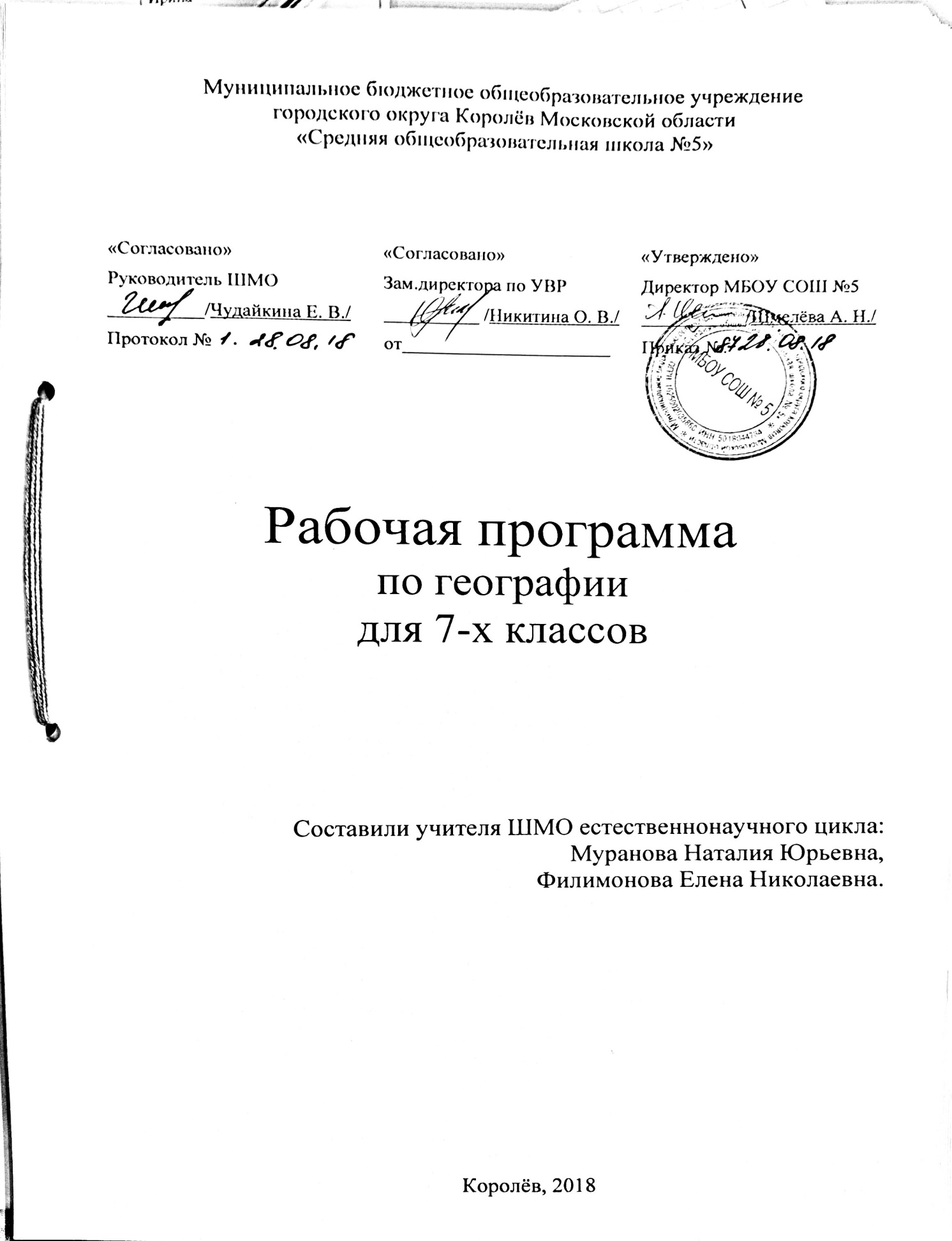 Пояснительная записка.Рабочая программа по географии для 7 класса составлена на основе следующих документов:Федеральный закон от 29.12.2012 № 273-ФЗ «Об образовании в Российской Федерации» (в действующей редакции);санитарно-эпидемиологические правила и нормативы СанПиН 2.4.2.2821-10 «Санитарно-эпидемиологические требования к условиям и организации обучения в общеобразовательных учреждениях», утвержденные постановлением Главного государственного санитарного врача Российской Федерации от 29.12.2010 № 189 (в действующей редакции);приказ Министерства образования и науки Российской Федерации от 31.03.2014 № 253 «Об утверждении федерального перечня учебников, рекомендуемых к использованию при реализации имеющих государственную аккредитацию образовательных программ начального общего, основного общего, среднего общего образования» (в действующей редакции); Устав образовательного учреждения МБОУ СОШ №5 г. о. Королёв;Основная образовательная программа основного общего образования МБОУ СОШ №5;Положение о рабочей программе, разработанного в МБОУ СОШ №5 г. о. Королёв;Учебный план МБОУ СОШ №5 г. на 2017-2018 учебный год;Примерные программы по учебным предметам. География. 5-9 классы. Рабочие программы. ФГОС. 5-9 классы. М., «Дрофа», 2015 г. Предметная линия учебников География. "Классическая линия" 5-9 классы, Серия «Вертикаль» М., «Дрофа», 2015 г.УМК - учебник Коринская В.А., Душина И.В., Щенев В А. «География материков и океанов. 7 класс  (М.: Дрофа, 2015).- Атлас и контурные карты для 7 класса. Изд.: Дрофа. В программе указывается тип урока, вид контроля, описание приемов, помогающих учителю в формировании у школьников познавательных, коммуникативных и регулятивных универсальных навыков, а также технологии, обеспечивающие эффективную работу преподавателя и ученика на уроке.Программа выполняет две основные функции.Информационно-методическая функция позволяет всем участникам образовательного процесса получать представления о целях, содержании, общей стратегии обучения, воспитания и развития обучающихся средствами данного учебного предмета.Организационно-планирующая функция предусматривает выделение этапов обучения, структурирование учебного материала, определение его количественных и качественных характеристик на каждом из этапов.Данная рабочая программа является примерной и может быть использована педагогом как полностью, так и частично в качестве основы при составлении собственной рабочей программы.Цели и задачи преподавания географии на ступени основного общего образования.В системе современного научного знания география часто рассматривается как система наук, как инструмент смысловой интеграции общественных и естественнонаучных дисциплин. Среди основных задач географии - поиск путей решения экологических, социально-экономических и социокультурных противоречий возникающих в пространстве географических оболочек Земли на различных территориальных уровнях (от локальных до глобального). Решая указанную задачу, география изучает закономерности пространственно-временных взаимозависимостей, связывающих природные и антропогенные объекты, процессы и явления.В системе школьных дисциплин география:комплексно рассматривает среду обитания человечества, знакомя обучающихся с условиями жизни и хозяйственной деятельности людей в различных географических условиях;развивает эмоционально-ценностное восприятие мира как иерархии целостных территориальных природно-общественных систем, формирование и развитие которых подчинено четким научно познаваемым закономерностям.Посредством материалов курса география как дисциплина вносит не имеющий аналогов вклад в развитие всесторонне образованной и социальноинициативной личности, выработавшей для себя систему взглядов, жизненных целей, смыслов и ценностей, делающих ее готовой к активному участию в социальных и экономических преобразованиях, в экологически целесообразных взаимодействиях общества и природы. Поэтому школьный курс географии вносит неоценимый вклад в подготовку обучающихся к социально-экономическому взаимодействию, экологически целесообразному поведению, к освоению географической культуры как части культуры общечеловеческой.Построение учебного содержания курса осуществляется по принципу от общего к частному. Содержание программы по географии на основной ступени обучения структурировано в виде двух блоков: «География Земли» (5, 6, 7 классы) и «География России» (8,9 классы), в каждом из которых выделяются тематические разделы.В блоке «География Земли» приводятся общие закономерности строения земной коры, развития рельефа и климата, гидрографии, распределения растительного и животного мира на земном шаре. Таким образом, у обучающихся формируются основные страноведческие знания и представления о целостности и неоднородности Земли как планеты, они изучают влияние природы на жизнь и хозяйственную деятельность человека.В блоке «География России» рассматриваются особенности природы, населения и хозяйства Российской Федерации. Этот блок признан центральным в курсе географии в российском школьном образовании, ведь у обучающихся формируется географический образ Родины.Цели географического образования в основной школе:Формирование целостной образовательной среды школы, обеспечивающей доступное и качественное образование и воспитание в соответствии с требованиями общества.развитие и воспитание личности через систему комплексных социально ориентированных знаний;социализация (вхождение в мир социальных отношений) - знания о Земле как о планете людей, размещении населения и хозяйства, о динамике и территориальных следствиях главных природных, экологических, социально-экономических и иных процессов в географическом пространстве, о проблемах взаимодействия общества и природы, об адаптации человека к географическим условиям проживания, о географических подходах к устойчивому развитию территорий;приобщение к познавательной культуре как системе познавательных (научных) ценностей, накопленных обществом в сфере географической науки.Основные задачи обучения (географического образования):формирование у обучающихся потребности в обучении и развитииразвитие системы организации воспитательной деятельностисовершенствование практики использования здоровьеформирующих - образовательных технологий.развитие познавательных мотивов, направленных на формирование целостной научной картины мира; познавательных качеств личности, связанных с усвоением основ научных знаний, овладением исследовательскими методами, формированием интеллектуальных умений;овладение ключевыми компетенциями: учебно-познавательными, информационными, ценностно-смысловыми, коммуникативными;осознание сущности и понимание динамики главных природных, экологических, социально-экономических, геополитических и иных процессов в географическом пространстве;развитие географической компетентности, способности и готовности к самостоятельному использованию географических знаний и умений; формирование навыков и умений безопасного и экологически целесообразного поведения в окружающей среде.На ступени основного общего образования использование межпредметных связей основывается на взаимодействии курса географии и курсов биологии, математики, истории, физики, астрономии, экологии. Это позволяет учащимся сформировать целостное представление о динамике развития и закономерности взаимосвязей географических оболочек, осознавать принципы взаимодействия природы и общества, взаимовлияние природных процессов, явлений и географических объектов. Использование потенциала межпредметных связей курсов географии и истории расширяет знания учащихся о закономерностях освоения человеком географического пространства, мотивирует к развитию умения пользоваться картографическим материалом.Отбор фактологического материала осуществляется таким образом, чтобы он способствовал воспитанию гражданских и патриотических качеств обучающихся, содействовал развитию личностного отношения к истории географических открытий, сделанных российскими путешественниками, любви к природе и культуре своей страны и своего края.Общая характеристика курса «География материков и океанов. 7 класс»Курс географии материков и океанов - третий по счету курс географии. Он опирается на знания обучающихся, полученные при изучении землеведения в 5-6 классах и продолжает формировать географическую культуру. При этом развивается система географических представлений и понятий, умение получать географическую информацию из различных источников, стимулируется учебно-познавательная деятельность на более высоком уровне смыслообразования.Курс ориентирован на познание не отдельных географических объектов и явлений, а всего многообразия природы, населения и хозяйственной деятельности человека на земном шаре. Также следует отметить, что психологические особенности школьников 12—13 лет позволяют в рамках данного курса активно формировать навыки бережного отношения к природе и человеку, развивать эмоциональный и социальный интеллект, совершенствовать коммуникативные и исследовательские навыки.Изучение данного курса должно формировать у обучающихся целостное представление о материках, океанах, особенностях географического положения, а также его взаимосвязи со своеобразием рельефа, климатических условий, водных и почвенных ресурсов, природных зон. В 7 классе рассматриваются также основные характеристики населения и хозяйства материков, основы хозяйственной деятельности человека на территории материков и в акватории океанов.Задачей курса «География материков и океанов» является развитие эмоционально-мотивирующего восприятия предметного материала через использование ярких описаний природных явлений и объектов, этнокультурных отличий населения, географических открытий и путешествий. На элементарном уровне происходит ознакомление учащихся с процессом развития географического знания человечества. В то же время при построении курса учитывается в первую очередь не логика фундаментальной науки, а задачи и особенности данной ступени школьного образования. Не допускается перегрузка учащихся излишней информацией.Основные цели курса «География материков и океанов»:Формирование целостной образовательной среды школы, обеспечивающей доступное и качественное образование и воспитание в соответствии с требованиями общества.раскрытие закономерностей землеведческого и страноведческого характера с целью формирования у обучающихся целостного представления о Земле как планете людей;формирование убежденности в необходимости бережного отношения к природе и человеку, международном сотрудничестве в решении глобальных проблем окружающей среды.Основные задачи курса:формирование у обучающихся потребности в обучении и развитииразвитие системы организации воспитательной деятельностисовершенствование практики использования здоровьеформирующих - образовательных технологий.расширение представлений о пространственной неоднородности поверхности Земли;изучение сущности и динамики основных природных и социально-экономических процессов в географической среде;формирование образных представлений о материках и странах, населении и хозяйстве каждого региона;развитие понимания главных особенностей взаимодействия природы и общества;воспитание ценностного отношения к культуре и традициям других народов;развитие картографической грамотности и практических географических умений (извлекать географическую информацию из различных источников);формирование эмоционально-ценностного отношения к географической среде и экологического поведения в ней.Методический аппарат учебника обеспечивает: овладение приемами отбора, анализа и синтеза информации на определенную тему, формирование навыков самостоятельной учебной деятельности, смыслового чтения, развитие критического мышления, возможность организации групповой деятельности обучающихся и коммуникации между участниками образовательного процесса, индивидуализации и персонализации процесса обучения, применения полученных знаний в практической деятельности.Отбор содержания проведен с учетом системно - деятельностного и личностно-ориентированного подходов. Приоритетными формами организации учебной работы являются урок и учебные игры - путешествия (с элементами исследовательской  и проектной деятельности).В рабочей программе нашел отражение краеведческий компонент. Обучающиеся должны знать регион в котором живут, уметь  рассказать об основных компонентах природных комплексов своего региона, чтобы бережно относиться  к природе своей области.Характеристика классов 7 «А»Рабочая программа составлена с учётом индивидуальных особенностей обучающихся 7А класса и специфики классного коллектива. В классе обучаются 29 учеников, из них 1находится на домашнем обучении (Сорокина Анастасия).Отношения в классном коллективе бесконфликтные, доброжелательные. Ученики дисциплинированны, но  нередко безответственно подходят к выполнению домашних и классных работ. В связи с объединением классных коллективов на начало года может наблюдаться неоднородность классного коллектива, а также возникновение конфликтных ситуаций. В классе могут быть использованы различные формы проведения уроков,  проектная деятельность, проблемное обучение, нетрадиционные формы работы, но любая работа должна проходить под постоянным контролем со стороны учителя.Основная часть учеников данного класса с низким и средним уровнем способностей, невысокой мотивацией к обучению. К группе риска можно отнести: Чех А., Попов М..С учётом этого, уроки строятся на основе технологии уровневой дифференциации и индивидуального подхода.7 «Б»Рабочая программа составлена с учётом индивидуальных особенностей обучающихся 7Б класса и специфики классного коллектива. В классе обучаются 29 учеников.Между обучающимися бесконфликтные отношения.  Большинство детей дисциплинированны, ответственно подходят к выполнению заданий (классной и   домашней работы). К группе риска можно отнести: Коротеев Е., Щербаков Ю. (учителю необходимо уделять внимание занятости детей на уроке). В связи с объединением классных коллективов на начало года может наблюдаться неоднородность классного коллектива , а также возникновение конфликтных ситуаций.  В классе могут быть использованы формы групповой и индивидуальной, самостоятельной работы, проектная деятельность, проблемное обучение.Основная масса обучающихся класса – это дети со средним уровнем способностей, но высокой мотивацией к обучению. Большая часть обучающихся в состоянии освоить программу по предмету на базовом  уровне, но в классе есть ученики, которые способны выполнять задания повышенного уровня, а так же ученики, для которых задания базового уровня являются сложными. С учётом этого, уроки строятся на основе технологии уровневой дифференциации и индивидуального подхода.7 «В»Рабочая программа составлена с учётом индивидуальных особенностей обучающихся 7В класса и специфики классного коллектива. В классе обучаются 27 ученика.Между обучающимися бесконфликтные отношения.  Большинство детей дисциплинированны, ответственно подходят к выполнению заданий (классной и   домашней работы). К группе риска можно отнести: Мелкумян А. и Солдатов К.(учителю необходимо уделять внимание занятости детей на уроке). В связи с объединением классных коллективов на начало года может наблюдаться неоднородность классного коллектива , а также возникновение конфликтных ситуаций.  В классе могут быть использованы формы групповой и индивидуальной, самостоятельной работы, проектная деятельность, проблемное обучение.Основная масса обучающихся класса – это дети со средним уровнем способностей, но высокой мотивацией к обучению. Большая часть обучающихся в состоянии освоить программу по предмету на базовом  уровне, но в классе есть ученики, которые способны выполнять задания повышенного уровня, а так же ученики, для которых задания базового уровня являются сложными. С учётом этого, уроки строятся на основе технологии уровневой дифференциации и индивидуального подхода.7 «Г»Рабочая программа составлена с учётом индивидуальных особенностей обучающихся 7Г класса и специфики классного коллектива. В классе обучаются 30 учеников. Между обучающимися доброжелательный, бесконфликтные отношения. Дети дисциплинированны, ответственно подходят к выполнению заданий (классной и   домашней работы). В классе могут быть использованы формы групповой и индивидуальной, самостоятельной работы, проектная деятельность, проблемное обучение, нетрадиционные формы работы.Основная масса обучающихся класса – это дети со способностями выше среднего уровня, высокой учебной мотивацией. Большая часть обучающихся в состоянии освоить программу по предмету не только на  базовом  уровне, в классе большая часть учеников, которые способны выполнять задания повышенного уровня. С учётом этого в содержание уроков строится на  материале повышенной сложности.Требования к результатам обучения (сформированность УУД)Изучение курса «География материков и океанов. 7 класс» направлено на достижение следующих результатов (освоение универсальных учебных действий - УУД):Личностные результаты:ответственное отношение к учению, готовность и способность к саморазвитию, осознанному выбору жизненных целей и смыслов с учетом требований ФГОС по образовательной области «Познавательное развитие»;формирование целостного мировоззрения, соответствующего современному уровню развития науки;реализация установок здорового образа жизни; понимание ценности здорового и безопасного образа жизни; овладение здоровьесберегающими технологиями в учебной деятельности;приобретение опыта участия в социально значимой деятельности;развитие потребности и готовности к самообразованию, в том числе в рамках самостоятельно выбранных направлений образования вне школьной программы;развитие коммуникативной компетентностив процессе образовательной, общественнополезной, учебно-исследовательской, творческой деятельности;	формирование экологического мышления; умение оценивать свою деятельность и поступки окружающих с точки зрения сохранения окружающей среды.Метапредметные результаты:1) познавательные УУД - формирование и развитие навыков и умений:решать проблемные задачи; владеть основами исследовательской и проектной деятельности;давать определения понятий, выделять наиболее существенные признаки объектов и явлений, обобщать, сравнивать, самостоятельно выбирать основания и критерии для классификации;работать с разными источниками информации, анализировать и оценивать информацию, преобразовывать ее из одной формы в другую;находить информацию в различных источниках, оценивать ее достоверность;создавать, применять и преобразовывать знаки и символы для решения учебных и познавательных задач;составлять сообщения на основе обобщения материала учебника и дополнительной литературы;развивать ИКТ-компетентность;строить логические рассуждения и умозаключения, устанавливать причинно-следственные связи, делать выводы;2) регулятивные УУД - формирование и развитие навыков и умений :самостоятельно определять цели своего обучения, ставить и формулировать для себя новые учебные задачи;планировать пути достижения целей, осознанно выбирать наиболее эффективные способы решения поставленной задачи;работать в соответствии с предложенным или составленным планом;соотносить свои действия с планируемыми результатами, осуществлять контроль своей деятельности по достижению результата, корректировать свои действия в соответствии с изменяющейся ситуацией;владеть основами самоконтроля и самооценки, применять эти навыки при принятии решений и осуществлении осознанного выбора в учебной и познавательной деятельности;адекватно оценивать собственную деятельность и деятельность одноклассников;3) коммуникативные УУД - формирование и развитие навыков и умений:организовывать сотрудничество в процессе совместной деятельности, работать в группе;осознанно использовать речевые средства для выражения своих мыслей и потребностей, для аргументации своей позиции;участвовать в дискуссии, свободно высказывать суждения по обсуждаемой проблеме, подтверждая их фактами;слушать и слышать другое мнение, уважительно и доброжелательно относиться к другому человеку и его мнению.Предметные результаты:называть, показывать и описывать основные географические объекты, выделять их существенные признаки;называть и объяснять географические закономерности природных и социальных процессов;выявлять основные особенности хозяйственной деятельности населения различных стран и регионов;объяснять значение ключевых понятий курса;работать с основными источниками географической информации (географическими картами, схемами, картосхемами и т. д.);работать с контурной картой;составлять комплексную характеристику стран и территорий;приводить примеры единства и взаимосвязей компонентов природы и социальных явлений;знать основные правила поведения в природе, осуществлять на практике меры по охране природы, анализировать и оценивать последствия воздействия человека на природу;формулировать правила здорового и безопасного образа жизни и применять их на практике.Планируемые результаты изучения курса географии к концу 7 классаИзучение курса «География материков и окев- нов. 7 класс» должно быть направлено на овладение учащимися следующих умений и навыков.Обучающиеся научатся:различать, описывать и анализировать географические процессы и явления, определяющие особенности природы и населения материков и океанов, отдельных регионов и стран;сравнивать особенности природы и населения, материальной и духовной культуры регионов и отдельных стран;оценивать особенности взаимодействия природы и общества в пределах отдельных территорий;описывать положение и взаиморасположение географических объектов на карте;распознавать и объяснять особенности компонентов природы отдельных территорий;создавать письменные тексты и устные сообщения об особенностях природы, населения и хозяйства изученных стран на основе нескольких источников информации, сопровождать выступление презентацией.Обучающиеся получат возможность научиться:выдвигать гипотезы о связях и закономерностях событий, процессов, объектов, происходящих в географической оболочке;сопоставлять различные научные точки зрения о причинах происходящих глобальных изменений климата;оценивать положительные и негативные последствия глобальных изменений климата для отдельных регионов и стран;объяснять закономерности размещения населения и хозяйства отдельных территорий в связи с природными и социально-экономическими факторамисовершенствование организации проектной деятельности обучающихся.увеличение числа победителей и призеров олимпиад, конкурсов различных уровней.расширение практики использования здоровьесберегающих технологий.сохранение благоприятного эмоционально-психологического климата.Место предмета в базисном учебном планеВ Федеральном базисном учебном общеобразовательном плане на изучение географии в 7 классе отведено 2 ч в неделю (всего 70 ч). Отбор форм организации обучения осуществляется с учетом основного содержания курса. Большое внимание уделяется практическим работам, в процессе осуществления которых обучающиеся формируют навыки работы с различными источниками географической информации, а также приобретают способность давать комплексные характеристики отдельных стран и территорий, выделять соответствующие географические закономерности.Содержание курса географии в 7 классе является базой для последующей уровневой и профильной дифференциации.Содержание курса «География материков и океанов»Введение ( 3ч )Что изучает курс «География материков и океанов»: задачи и содержание курса; знакомство со структурой учебника и формами работы; значение географических знаний для человека; материки и океаны; части света.Как люди открывали и изучали Землю: география в древности и в античном мире; представления мыслителей и ученых древности о строении окружающего их мира (Геродот, Эратосфен, Аристотель, Птолемей); географические знания в раннем Средневековье (М. Поло, А. Никитин); эпоха Великих географических открытий (В. да Гама, X. Колумб, Ф. Магеллан); первые научные экспедиции (С. Дежнев, Дж. Кук); научные экспедиции XIX в. (П.П. Семенов-Тянь- Шаньский, Д. Ливингстон, Ф. Нансен, Р. Амундсен, Р. Скотт); современные знания о Земле.Источники географической информации. Карта – особый источник географических знаний. Географические методы изучения окружающей среды: полевые исследования; картографический и исторический методы; современная космическая съемка; системный подход в исследовании Земли.Практическая работа № 1 «Работа с источниками географической информации».Раздел I. Главные особенности природы Земли ( 9ч )Литосфера и рельеф Земли ( 2ч )Происхождение материков и океанов: строение материковой и океанической земной коры; литосферные плиты и их границы; карта строения земной коры; эпохи складчатости; сейсмические пояса Земли.Рельеф Земли: крупнейшие (планетарные) формы рельефа; крупные формы рельефа; платформы; средние и мелкие формы рельефа; влияние рельефа на природу и жизнь людей; опасные природные явления. Особенности рельефа Московской области.Атмосфера и климаты Земли ( 2ч )Распределение температуры воздуха и осадков на Земле; воздушные массы: причины, влияющие на формирование климата; пояса атмосферного давления; общая циркуляция атмосферы; постоянные ветры; характер подстилающей поверхности.Климатические пояса: основные климатические пояса Земли; воздушные массы; основные характеристики климатических поясов; климат и человек.Гидросфера. Мировой океан – главная часть гидросферы ( 2ч )Воды Мирового океана; Схема поверхностных течений; течения: роль гидросферы в жизни Земли; влияние воды на состав земной коры и образование рельефа; роль воды в формировании климата; вода - необходимое условие для существования жизни; роль воды в хозяйственной деятельности человека; свойства вод Мирового океана; водные массы; поверхностные течения в океане.Жизнь в океане; взаимодействие океана с атмосферой и сушей: роль Мирового океана в жизни нашей планеты; влияние поверхностных течений на климат; влияние суши на Мировой океан.Географическая оболочка ( 3ч )Строение и свойства географической оболочки: компоненты географической оболочки; особенности ее строения; основные свойства географической оболочки; круговорот веществ и энергии; формирование природно-территориальных комплексов.Природные комплексы суши и океана: взаимодействие между природными комплексами; разнообразие природных комплексов; антропогенные природные комплексы.Природная зональность: образование природных зон; закономерности размещения природных зон на Земле; широтная зональность и высотная поясность.Практическая работа № 2 «Определение по карте направления движения литосферных плит»; Практическая работа № 3 «Обозначение на контурной карте теплых и холодных течений»; Практическая работа № 4 «Обозначение на контурной карте побережий материков и шельфа как особых территориально-аквальных природных комплексов и выделение рекреационных ресурсов»; Практическая работа № 5 «Анализ схем круговоротов веществ и энергии»; Практическая работа № 6 «Анализ схем высотной поясности различных горных систем».Раздел II. Население земли ( 3ч )Численность населения и размещение людей на Земле: численность населения Земли; причины, влияющие на численность населения; естественный прирост населения; размещение людей на Земле.Народы и религии мира: расы; этносы; мировые и национальные религии; культурно-исторические регионы мира; страны мира.Хозяйственная деятельность людей; городское и сельское население: основные виды хозяйственной деятельности и их влияние на природные комплексы; городское и сельское население.Практическая работа № 7 «Анализ изменения численности и плотности населения Земли»;Практическая работа № 8 « Обозначение на контурной карте путей расселении индоевропейских народов»; Практическая работа № 9 «Сравнение образа жизни жителя города и села. Раздел III. Океаны и материки ( 52ч )Океаны ( 2ч )Тихий и Индийский океаны: Тихий океан - самый большой и самый древний из океанов на Земле; особенности географического положения Тихого и Индийского океанов; история исследования; рельеф, климат и воды; органический мир; виды хозяйственной деятельности в океанах.Атлантический и Северный Ледовитый океаны: географическое положение и история исследования Атлантического океана. Рельеф, климат и воды. Органический мир. Виды хозяйственной деятельности в Атлантическом океане. Экологические проблемы. Северный Ледовитый океан - самый маленький океан на Земле. Географическое положение. Из истории исследования Северного Ледовитого океана. Рельеф, климат и воды. Органический мир. Виды хозяйственной деятельности в океане.Южные материки ( 1ч )Общие особенности природы южных материков: географическое положение; рельеф; климат; внутренние воды; растительный и животный мир.Африка ( 11ч )Географическое положение и исследования Африки: особенности географического положения; исследования Африки зарубежными и русскими путешественниками и учеными.Рельеф и полезные ископаемые Африки: формирование основных форм рельефа под влиянием внутренних и внешних процессов; полезные ископаемые.Климат Африки: климатические пояса Африки; распределение температур воздуха; Африка - самый жаркий материк на Земле; распределение осадков.Климатические особенности Московской области.Внутренние воды Африки: внутренние воды; основные речные системы; озера; значение внутренних вод для хозяйственной деятельности человека.Природные зоны Африки: экваториальные леса в Африке; саванны; тропические пустыни; годовые нормы осадков, почвы, растительный и животный мир.Влияние человека на природу Африки: воздействие человека на природу Африки; стихийные бедствия; заповедники и национальные парки.Население и политическая карта Африки: Африка - прародина человека; народы Африки; численность и размещение населения; современная политическая карта континента.Страны Северной Африки; Алжир: общая характеристика стран Северной Африки; географическое положение, природа; население, хозяйство; проблемы и перспективы развития; Алжир как одно из крупных развивающихся государств Северной Африки.Страны Западной и Центральной Африки; Нигерия: общая характеристика стран Западной и Центральной Африки; особенности географического положения, природы; население, хозяйство; проблемы и перспективы развития; Нигерия - самая большая по численности населения страна Африки.Страны Восточной Африки; Эфиопия: общая характеристика стран Восточной Африки; географическое положение, природа, население и хозяйство Эфиопии; проблемы и перспективы развития страны.Страны Южной Африки; ЮАР: общая характеристика стран Южной Африки; географическое положение, природа, население и хозяйство Южно -  Африканской Республики.Австралия и Океания ( 4ч )Географическое положение и история открытия Австралии; рельеф и полезные ископаемые: географическое положение и температурные условия; Большой Барьерный риф; история исследования и освоения Австралии; рельеф и полезные ископаемые.Климат и внутренние воды Австралии; органический мир и природные зоны. Климат и распределение осадков на материке; Австралия - самый сухой материк; сеть временных пересыхающих рек; резкое колебание уровня воды в реках и озерах; своеобразие органического мира Австралии; растения и животные - эндемики; природные зоны; влияние человека на природу материка.Австралийский Союз: коренное население Австралии и переселенцы; хозяйство; воздействие человека на природную среду во время колонизации; изменение природы человеком.Океания. Природа, население и страны: географическое положение; особенности природы; население и страны; культура полинезийцев.Южная Америка ( 7ч )Географическое положение, история открытия и исследования Южной Америки: географическое положение Южной Америки; экспедиции к новым землям в эпоху Великих географических открытий; исследователи Южной Америки; русские экспедиции на материк.Рельеф и полезные ископаемые Южной Америки: части рельефа Южной Америки - равнины и горные цепи; Анды как самые длинные горные цепи суши; рельеф плоскогорий; полезные ископаемые.Климат и внутренние воды Южной Америки: климатические пояса; высокогорный климат Анд; Южная Америка - самый влажный материк на Земле; распределение осадков и внутренние воды; роль рек в жизни населения.Природные зоны Южной Америки: особенности сельвы; разнообразие и богатство животного мира; пустыни и полупустыни; саванны и субтропические степи; высотная поясность в Андах; изменение природы человеком; проблема охраны природы Южной Америки.Население Южной Америки: народы Южной Америки; гипотезы заселения материка; древку индийские цивилизации; завоевание материка Испанией и Португалией; современная политическая карта.Страны востока материка; Бразилия: Бразилия крупнейшая по площади и по населению страна мира; особенности географического положения, природы, населения и хозяйства Бразилии; Аргентина - развитая в хозяйственном отношении страна материка; природа и население Аргентины.Страны Анд. Перу: особенности географического положения и природы Перу; население и хозяйство Республики Перу.Антарктида (1ч )Географическое положение, природа Антарктиды; открытие и исследование материка: особенности природы Антарктиды; географическое положение материка; открытие и первые исследования; первая русская антарктическая экспедиция; современные исследования Антарктиды; ледниковый покров; подледный рельеф; климат; органический мир; правовое положение материка.Северные материки ( 1ч )Общие особенности природы северных материков: географическое положение и рельеф; древнее оледенение; климат, внутренние воды и природные зоны Северных материков.Северная Америка ( 7ч )Географическое положение; история открытия и исследования Северной Америки: географическое положение Северной Америки; история открытия; русские исследователи Северо-Западной Америки.Рельеф и полезные ископаемые Северной Америки: рельеф поверхности Северной Америки; ледниковые и карстовые рельефообразующие процессы; размещение основных форм рельефа; полезные ископаемые.Климат и внутренние воды Северной Америки: особенности климата Северной Америки; климатические пояса; влияние климата на характер рельефа; основные речные и озерные системы равнин Аппалачей; реки и озера Кордильер.Природные зоны и население Северной Америки: арктические пустыни, тундра, тайга, смешанные леса, степи; изменение природы человеком: население Северной Америки.Канада: географическое положение, природа, население, хозяйство и внутрирегиональные различия Канады.Соединенные Штаты Америки: особенности географического положения, природы, населения и хозяйства США; влияние хозяйственной деятельности человека на природу страны.Средняя Америка. Мексика: общая характеристика Средней Америки; географическое положение, природа, население и хозяйство Мексики.Евразия ( 18ч )Географическое положение; исследования Центральной Азии: географическое положение материка; очертания берегов; заслуги русских ученых и путешественников в исследовании Центральной Азии.Географическое положение Московской области.Рельеф и полезные ископаемые Евразии: основные формы и особенности рельефа; области землетрясений и вулканов; полезные ископаемые; запасы нефти и природного газа.Климат и внутренние воды Евразии: климатические условия; климатические пояса и области; влияние климата на хозяйственную деятельность человека; распределение внутренних вод; территории внутреннего стока; реки и озера Евразии; современное оледенение и многолетняя мерзлота.Внутренние воды Московской области.Природные зоны, народы и страны Евразии: тайга, смешанные и широколиственные леса, субтропические леса и пустыни, муссонные (переменно-влажные) леса, субэкваториальные и экваториальные леса; высотная поясность в Гималаях и Альпах; народы Евразии; политическая карта; регионы Европы и Азии.Страны Северной Европы: состав, географическое положение, природа, население и хозяйство региона; особенности рельефа.Страны Западной Европы; Великобритания, Франция, Германия: особенности стран Западной Европы; географическое положение, природа, население и хозяйство Великобритании, Франции, Германии; объекты Всемирного наследия на территории Западной Европы.Страны Восточной Европы: географическое положение, природа, население и хозяйство Польши, Чехии, Словакии, Венгрии, Румынии; страны Балтии; Белоруссия; Украина; Молдавия.Страны Южной Европы; Италия: общая характеристика региона; географическое положение, природа, население и хозяйство Италии.Страны Юго-Западной Азии: состав, географическое положение, природа, население и хозяйство региона; особенности климатического положения; Армения; Грузия; Азербайджан.Страны Центральной Азии: географическое положение, природа, население, хозяйство стран Центральной Азии; внутрирегиональные различия между Казахстаном и другими странами региона (Узбекистан, Киргизия, Таджикистан, Туркмения, Монголия).Страны Восточной Азии; Китай: общая характеристика региона; особенности географического положения, природы, населения и хозяйства Китая; восточный и Западный Китай.Япония: географическое положение, природа, население и хозяйство Японии; объекты Всемирного наследия на территории страны.Страны Южной Азии; Индия: общая характеристика региона; географическое положение, природа, население и хозяйство Индии.Страны Юго-Восточной Азии; Индонезия: Состав стран Юго-Восточной Азии. Географическое положение, природа, население, хозяйство, проблемы и перспективы развития Индонезии.Практическая работа № 10  «Обозначение на контурной карте шельфовых зон океанов и видов хозяйственной деятельности на них»;Практическая работа № 11. «Определение географического положения материка и географических координат крайних точек и протяженности материка с севера на юг и с запада на восток в градусах и километрах»;Практическая работа № 12 «Обозначение на контурной карте основных форм рельефа, месторождений полезных ископаемых»;Практическая работа № 13 «Определение причин разнообразия природных зон Африки»; Практическая работа № 14 «Описание географического положения, природных условий, населения и хозяйства одной из африканских стран»; Практическая работа № 15 «Сравнение географического положения, основных компонентов природы, степени природных и антропогенных изменений ландшафтов Австралии и Африки»; Практическая работа № 16 «Сравнение географического положения, основных компонентов природы, степени природных и антропогенных изменений ландшафтов Африки и Южной Америки»;Практическая работа № 17 «Определение черт сходства и различий крупных речных систем Южной Америки и Африки, оценка возможностей и трудностей хозяйственного освоения бассейнов этих рек»;Практическая работа № 18 «Сравнение природы Арктики и Антарктики. Определение возможности практического использования Антарктиды или Северного Ледовитого океана в различных областях человеческой деятельности»; Практическая работа № 19 «Сравнение климата полуостровов Северной Америки и оценка климатических условий для жизни и хозяйственной деятельности человека»;Практическая работа № 20 «Составление маршрута возможного путешествия по странам Северной Америки (обоснование целей, оформление картосхемы, описание современных природных и антропогенных комплексов по пути следования)»; Практическая работа № 21 «Сравнение климата Евразии и Северной Америки. Оценка климатических условий для жизни и хозяйственной деятельности людей»; Практическая работа № 22 «Сравнение природных зон, расположенных в Евразии и Северной Америке по 40-й параллели, выявление черт сходства и различия в их чередовании, в степени их антропогенного изменения»; Практическая работа № 23 «Обозначение на контурной карте наибольших по площади и численности населения стран Евразии. Анализ причин различных соотношений площади и численности населения»; Практическая работа № 24 «Комплексная характеристика одной из стран Южной Европы»; Практическая работа № 25 «Сравнение двух азиатских государств с разными природными условиями и различным уровнем хозяйственного развития».Раздел IV. Географическая оболочка - наш дом ( 2ч )Закономерности географической оболочки: деление географической оболочки на природные зоны и высотные пояса; целостность географической оболочки; ритмические явления в географической оболочке; географическая зональность.Взаимодействие природы и общества: значение природных богатств; влияние природы на условия жизни людей; экологический кризис; геоэкология; влияние хозяйственной деятельности людей на природу; мировые экологические проблемы; экологическая карта.Практическая работа № 26  «Проект воссоздания природного комплекса, пострадавшего от антропогенного воздействия на локальном, региональном или глобальном уровне».Заключение ( 1ч )Итоговое повторение.Используемый УМКАтлас «География. 7 класс». М.: Дрофа, 2015.Баринова И.И.,Дронов В.П., Душина И.В., Савельева Л.Е. Программа основного общего образования по географии. 5—9 классы. М.: Дрофа, 2015.География материков и океанов. 7 класс. Электронное приложение. М.: Дрофа, 2015.Контурные карты «География. 7 класс». М.: Дрофа, 2015.Коринская В.А., Душина И.В., Щенев В.А. География материков и океанов. 7 класс. М.: Дрофа, 2015.Тестовые задания «География. 7 класс. ЕГЭ: шаг за шагом». М.: Дрофа, 2015.Учебно-тематическое планированиеКалендарно-тематическое планированиеСписок литературы Основной учебник: Коринская В.А.Душина И.В., Щенев В.А. География материков и океанов. М.: изд. «Просвещение» - 2015,  Душина И.В. рабочая тетрадь География материков и океанов – Дрофа 2014, Атлас с комплектом контурных карт «Атлас. География материков и океанов. 7 класс». / Федеральная служба геодезии и картографии России – М.: Просвещение, 2015   Учебно-методические пособия:1. Коринская В.А. Методическое пособие для учителя.2. Сиротин В.И. Практические и самостоятельные  работы  уч-ся по географии 6-10 классы.3. Дюкова С.Е.  тематический тестовый контроль по географии материков и океанов 7 класс.4. Крылова О.Е. Дидактические материалы по географии материков и океанов.5. Мультимедиа учебник по  географии для учащихся 7 класса. География. Наш дом – Земля.  Материки, океаны, народы и страны.Дополнительная литератураБаринова И.И. - Современный урок географии, Методические разработки уроков для 7 класса: Материки и океаны. - М.: Школьная Пресса, 2013.Болотникова Н.В. – Рабочие программы по географии. 6-9кл. – М.: Глобус, 2012. Душина В.И. - Рабочая тетрадь для учителя, 7 кл. -М.: Дрофа, 2014.Душина И.В. - География материков и океанов: Рабочая тетрадь к учебнику В. А. Коринской и др. - М: Дрофа, 2014.Коринская В.А., Душима КВ., Щенёв В.А.- География материков и океанов. 7 кл.: Методическое пособие. - М.: Дрофа, 2013 Никитина Н.А. Поурочные разработки по географии. 7 класс. –М.:ВАКО, 2013.Петрова Н.Н. – Настольная книга учителя географии.6-11 кл. – М.: Эксмо, 2013.№ п/пКол-во часовТемаПрактические работыВведение (3 ч)Введение (3 ч)Введение (3 ч)Введение (3 ч)1.1Что изучает курс «География материков и океанов»2.1Как люди открывали и изучали Землю3.1Источники географической информации. Карта - особый источник географических знаний. Географические методы изучения окружающей средыПрактические работы 1Работа с источниками географической информацииРаздел I. Главные особенности природы Земли (9 ч)Раздел I. Главные особенности природы Земли (9 ч)Раздел I. Главные особенности природы Земли (9 ч)Раздел I. Главные особенности природы Земли (9 ч)Литосфера и рельеф Земли (2 ч)Литосфера и рельеф Земли (2 ч)Литосфера и рельеф Земли (2 ч)Литосфера и рельеф Земли (2 ч)4.1Происхождение материков и океановПрактические работы. 2.Определение по карте направления движения литосферных плит. 5.1Рельеф Земли. Особенности рельефа Московской областиАтмосфера и климаты Земли (2 ч)Атмосфера и климаты Земли (2 ч)Атмосфера и климаты Земли (2 ч)Атмосфера и климаты Земли (2 ч)6.1Распределение температуры воздуха и осадков на Земле. Воздушные массы7.1Климатические пояса ЗемлиГидросфера. Мировой океан - главная часть гидросферы (2 ч)Гидросфера. Мировой океан - главная часть гидросферы (2 ч)Гидросфера. Мировой океан - главная часть гидросферы (2 ч)Гидросфера. Мировой океан - главная часть гидросферы (2 ч)8.1Воды Мирового океана. Схема поверхностных теченийПрактические работы 3. Обозначение на контурной карте теплых и холодных течений.9.1Жизнь в океане. Взаимодействие океана с атмосферой и сушейПрактические работы 4. Обозначение на контурной карте побережий материков и шельфа как особых территориально-аквальных природных комплексов и выделение рекреационных ресурсовГеографическая оболочка (3 ч.)Географическая оболочка (3 ч.)Географическая оболочка (3 ч.)Географическая оболочка (3 ч.)10.1Строение и свойства географической оболочкиПрактические работы 5. Анализ схем круговоротов веществ и энергии11.1Природные комплексы суши и океана12.1Природная зональностьПрактические работы 6. Анализ схем высотной поясности различных горных системРаздел II. Население Земли (3 ч)Раздел II. Население Земли (3 ч)Раздел II. Население Земли (3 ч)Раздел II. Население Земли (3 ч)13.1Численность населения Земли. Размещение населенияПрактические работы 7.Анализ изменения численности и плотности населения Земли14.1Народы и религии мираПрактические работы 8.Обозначение на контурной карте путей расселения индоевропейских народов.15.1Хозяйственная деятельность людей. Городское и сельское населениеПрактические работы 9Сравнение образа жизни жителя города и села.Раздел III. Океаны и материки (52 ч)Раздел III. Океаны и материки (52 ч)Раздел III. Океаны и материки (52 ч)Раздел III. Океаны и материки (52 ч)Океаны (2 ч)Океаны (2 ч)Океаны (2 ч)Океаны (2 ч)16.1Тихий океан. Индийский океан17.1Атлантический океан. Северный Ледовитый океан.Практические работы 10Обозначение на контурной карте шельфовых зон океанов и видов хозяйственной деятельности на них.Южные материки ( 1ч )Южные материки ( 1ч )Южные материки ( 1ч )Южные материки ( 1ч )18.1Общие особенности природы южных материковАфрика ( 11ч )Африка ( 11ч )Африка ( 11ч )Африка ( 11ч )19.1Географическое положение. Исследование АфрикиПрактические работы 11Определение географического положения и географических координат крайних точек, протяженности материка с севера на юг и с запада на востока градусах и километрах.20.1Рельеф и полезные ископаемыеПрактические работы 12Обозначение на контурной карте основных форм рельефа, месторождений полезных ископаемых.21.1КлиматКлиматические особенности Московской  области22.1Внутренние воды23.1Природные зоны24.1Влияние человека на природу. Заповедники и национальные паркиПрактические работы 13Определение причин разнообразия природных зон Африки25.1Население26.1Страны Северной Африки. Алжир27.1Страны Западной и Центральной Африки. Нигерия28.1Страны Восточной Африки. Эфиопия29.1Страны Южной Африки. Южно-Африканская РеспубликаПрактические работы 14Описание географического положения, природных условий, населения и хозяйства одной из африканских странАвстралия и Океания ( 4ч )Австралия и Океания ( 4ч )Австралия и Океания ( 4ч )Австралия и Океания ( 4ч )30.1Географическое положение Австралии. История открытия. Рельеф и полезные ископаемые.Практические работы. 15. Сравнение географического положения, основных компонентов природы, степени природных и антропогенных изменений ландшафтов Австралии и Африки31.1Климат. Внутренние воды. Природные зоны Австралии. Своеобразие органического мира.32.1Австралийский союз33.1Океания. Природа, население и страны.Южная Америка ( 7ч )Южная Америка ( 7ч )Южная Америка ( 7ч )Южная Америка ( 7ч )34.1Географическое положение. Из истории открытия и исследования материкаПрактические работы16. Сравнение географического положения, основных компонентов природы, степени природных и антропогеновых изменений ландшафтов Африки и Южной Америки35.1Рельеф и полезные ископаемые36.1Климат. Внутренние водыПрактические работы 17. Определение черт сходства и различия крупных речных систем Южной Америки и Африки, оценка возможностей и трудностей хозяйственного освоения бассейнов этих рек37.1Природные зоны38.1Население39.1Страны востока материка. Бразилия40.1Страны Анд. ПеруАнтарктида ( 1ч )Антарктида ( 1ч )Антарктида ( 1ч )Антарктида ( 1ч )41.1Географическое положение. Открытие и исследование Антарктиды. Природа.Практические работы 18.Сравнение природы Арктики и Антарктики. Определение возможности практического использования Антарктиды или Северного Ледовитого океана в различных областях человеческой деятельностиСеверные материки (1ч )Северные материки (1ч )Северные материки (1ч )Северные материки (1ч )42.1Общие особенности природы северных материковСеверная Америка ( 7ч )Северная Америка ( 7ч )Северная Америка ( 7ч )Северная Америка ( 7ч )43.1Географическое положение. История открытия и исследования материка44.1Рельеф и полезные ископаемые45.1Климат. Внутренние водыПрактические работы 19.Сравнение климата полуостровов Северной Америки и оценка  климатических условий для жизни и хозяйственной деятельности человека46.1Природные зоны. Население47.1Канада.48.1Соединенные Штаты Америки.Практические работы 20.Составление маршрута возможного путешествия по странам северной Америки (обоснование целей, оформление картосхемы, описание современных природных и антропогенных комплексов по пути следования)49.1Средняя Америка. Мексика.Практические работы 20.Составление маршрута возможного путешествия по странам северной Америки (обоснование целей, оформление картосхемы, описание современных природных и антропогенных комплексов по пути следования)Евразия ( 18ч )Евразия ( 18ч )Евразия ( 18ч )Евразия ( 18ч )50.1Географическое положение. История исследования  Центральной Азии.Географическое положение Московской области51.1Особенности рельефа, его развитие.52.1КлиматПрактические работы 21.Сравнение климата Евразии и Северной Америки. Оценка климатических условий Евразии для жизни и хозяйственной деятельности людей53.1Внутренние воды.Внутренние воды Московской области54.1Природные зоныПрактические работы 22.Сравнение природных зон, расположенных в Евразии и Северной Америке по 40-й параллели, выявление черт сходства и различия в их чередовании, в степени их антропогенного изменения55.1Народы и страны ЕвразииПрактические работы 23.Обозначение на контурной карте наибольших по площади и численности населения стран Евразии. Анализ причин различных соотношений площади и численности населения56.1Страны Северной Европы57.1Страны Западной Европы. Великобритания58.1Франция. Германия.59.1Страны Восточной Европы60.1Страны Восточной Европы61.1Страны Южной Европы. ИталияПрактические работы 24.Комплексная характеристика одной из стран Южной Европы62.1Страны Юго-Западной Азии63.1Страны Центральной Азии64.1Страны Восточной Азии. Китай65.1Япония66.1Страны Южной Азии. Индия67.1Страны Юго-Восточной Азии. ИндонезияПрактические работы 25.Сравнение двух азиатских государств с разными природными условиями и различным уровнем хозяйственного развитияРаздел IV. Географическая оболочка – наш дом ( 2ч )Раздел IV. Географическая оболочка – наш дом ( 2ч )Раздел IV. Географическая оболочка – наш дом ( 2ч )Раздел IV. Географическая оболочка – наш дом ( 2ч )68.1Закономерности географической оболочки69.1Взаимодействие природы и обществаПрактические работы 26.Проект воссоздания природного комплекса, пострадавшего от антропогенного воздействия на локальном, региональном или глобальном уровнеЗаключение ( 1ч )Заключение ( 1ч )Заключение ( 1ч )Заключение ( 1ч )70.1Итоговое повторение Итого: 70 часов, практических работ -26Итого: 70 часов, практических работ -26Итого: 70 часов, практических работ -26Итого: 70 часов, практических работ -26№ п/пДатаДатаДатаДатаДатаТема урокаХарактеристика основных видов деятельности ученика№ п/ппо планупо фактупо фактупо фактупо фактуТема урокаХарактеристика основных видов деятельности ученика№ п/ппо плану7 А7 Б7 В7 ГТема урокаХарактеристика основных видов деятельности ученика№ п/ппо плану7 А7 Б7 В7 ГТема урокаХарактеристика основных видов деятельности ученикаВведение (3 ч.)Введение (3 ч.)Введение (3 ч.)Введение (3 ч.)Введение (3 ч.)Введение (3 ч.)Введение (3 ч.)Введение (3 ч.)1.1 нед . сентебряЧто изучают в курсе географии материков и океанов? Формирование у учащихся умений построения и реализации новых знаний (понятий, способов, действий): коллективная работа-определение цели урока, постановка учебных задач, соответствующих данной цели; самостоятельная работа-определение значения географии как науки, изучение и объяснение географических терминов; групповая работа- подготовка сообщений о географических открытиях21 нед . сентебряКак люди открывали и изучали ЗемлюФормирование у учащихся умений построения и реализации новых знаний (понятий, способов, действий): коллективная работа-определение цели урока, постановка учебных задач, соответствующих данной цели; самостоятельная работа-определение значения географии как науки, изучение и объяснение географических терминов; групповая работа- подготовка сообщений о географических открытиях3.2 нед . сентебря Источники географической информации. Карта - особый источник географических знаний. Географические методы изучения окружающей среды. Практическая работа. 1. Работа с источниками географической информацииФормирование у учащихся деятельностных способностей и способностей к структурированию и систематизации изучаемого предметного содержания: коллективная работа- определение цели урока, выявление различий географических карт по содержанию, масштабу и охвату территории.Раздел I. Главные особенности природы Земли (9 ч)Раздел I. Главные особенности природы Земли (9 ч)Раздел I. Главные особенности природы Земли (9 ч)Раздел I. Главные особенности природы Земли (9 ч)Раздел I. Главные особенности природы Земли (9 ч)Раздел I. Главные особенности природы Земли (9 ч)Раздел I. Главные особенности природы Земли (9 ч)Раздел I. Главные особенности природы Земли (9 ч)Литосфера и рельеф Земли (2 ч)Литосфера и рельеф Земли (2 ч)Литосфера и рельеф Земли (2 ч)Литосфера и рельеф Земли (2 ч)Литосфера и рельеф Земли (2 ч)Литосфера и рельеф Земли (2 ч)Литосфера и рельеф Земли (2 ч)Литосфера и рельеф Земли (2 ч)4.2 нед . сентебря Происхождение материков и океановПрактические работы. 2.Определение по карте направления движения литосферных плит.Формирование у учащихся умений построения и реализации новых знаний (понятий, способов, действий): коллективная работа-определение проблемы и цели на различных этапах урока; самостоятельная работа-изучение материала учебника, структурирование текста, разделение его на смысловые блоки; групповая работа- выявление закономерностей размещения сейсмических поясов, взаимосвязей между размещением сейсмических поясов и соответствующих им форм рельефа 5.3 нед . сентебряРельеф  Земли Особенности рельефа Московской областиФормирование у учащихся деятельностных способностей и способностей к структурированию и систематизации изучаемого предметного содержания: коллективная работа- определение проблемы и цели на различных этапах урока; самостоятельная работа- сопоставление физической карты и карты строения земной корыАтмосфера и климаты Земли (2 ч)Атмосфера и климаты Земли (2 ч)Атмосфера и климаты Земли (2 ч)Атмосфера и климаты Земли (2 ч)Атмосфера и климаты Земли (2 ч)Атмосфера и климаты Земли (2 ч)Атмосфера и климаты Земли (2 ч)Атмосфера и климаты Земли (2 ч)6.3 нед . сентебряРаспределение температуры воздуха и осадков на Земле. Воздушные массыФормирование у учащихся умений построения и реализации новых знаний (понятий, способов, действий): коллективная работа-выявление климатообразующих факторов; самостоятельная работа-изучение материала учебника, структурирование текста, разделение его на смысловые блоки; групповая работа- выявление закономерностей размещения областей низкого и высокого давления с помощью климатической карты; самостоятельное оценивание выполненных заданий по предложенным учителем критериям7.4 нед . сентебряКлиматические пояса Земли .Формирование у учащихся способностей к рефлексии коррекционно- контрольного типа и реализация коррекционной нормы (фиксирования собственных затруднений в учебной деятельности): самостоятельная работа- определение цели урока; групповая работа -комплексное описание климатических поясов по предложенному учителем плану; комментирование выставленных оценок; коллективное обсуждение итогов работы, составление а самоанализ, самооценкаГидросфера. Мировой океан -  главная часть гидросферы (2 ч.)Гидросфера. Мировой океан -  главная часть гидросферы (2 ч.)Гидросфера. Мировой океан -  главная часть гидросферы (2 ч.)Гидросфера. Мировой океан -  главная часть гидросферы (2 ч.)Гидросфера. Мировой океан -  главная часть гидросферы (2 ч.)Гидросфера. Мировой океан -  главная часть гидросферы (2 ч.)Гидросфера. Мировой океан -  главная часть гидросферы (2 ч.)Гидросфера. Мировой океан -  главная часть гидросферы (2 ч.)8.4 нед . сентебряВоды Мирового океана. Схема поверхностных течений.Практические работы 3. Обозначение на контурной карте теплых и холодных течений.Формирование у учащихся умений построения и реализации новых знаний (понятий, способов, действий): коллективная работа-обсуждение домашнего задания, самостоятельная работа-определение цели урока, разбивка урока на этапы для достижения поставленной цели, обозначение на контурной карте теплых и холодных течений, влияющих на климат побережий, анализ влияния течений на перераспределение тепла в океане; групповая работа- выполнение заданий учебника; опрос; коллективное оценивание выполненных заданий по предложенным учителем критериям9.1 нед . октябряЖизнь в океане. Взаимодействие океана с атмосферой и сушейПрактические работы 4. Обозначение на контурной карте побережий материков и шельфа как особых территориально-аквальных природных комплексов и выделение рекреационных ресурсовФормирование у учащихся деятельностных способностей и способностей к структурированию и систематизации изучаемого предметного содержания: самостоятельная работа-изучение материала учебника, выявление путей взаимодействия океана с атмосферой и сушей; коллективная работа- подготовка сообщений о влиянии океана на климат материков, нахождение взаимосвязей между процессами, происходящими в атмосфере и Мировом океане; индивидуальное выполнение тестовых заданий с последующей самопроверкой и коллективным обсуждением результатов; опрос; комплексное повторениеГеографическая оболочка (3 ч.)Географическая оболочка (3 ч.)Географическая оболочка (3 ч.)Географическая оболочка (3 ч.)Географическая оболочка (3 ч.)Географическая оболочка (3 ч.)Географическая оболочка (3 ч.)Географическая оболочка (3 ч.)10.1 нед . октябряСтроение и свойства географической оболочкиПрактические работы 5. Анализ схем круговоротов веществ и энергииФормирование у учащихся умений построения и реализации новых знаний ( понятий, способов, действий)-самостоятельная  работа - определение цели урока, изучение материала учебника, выделение основных свойств географической оболочки  и взаимосвязей между отдельными компонентами географической оболочки как глобального природного комплекса; групповая работа- анализ схем круговоротов веществ и энергии, трансформация текстового материала в географические схемы11.2 нед . октябряПриродные комплексы суши и океанаФормирование у учащихся умений построения и реализации новых знаний ( понятий, способов, действий)-коллективная работа - определение цели урока, постановка учебной задачи урока; самостоятельная работа - изучение материала учебника, построение алгоритмов действий при определении главных компонентов природного комплекса; групповая работа -описание природных комплексов разных уровней, подготовка презентации о природных комплексах родного края 12.2 нед . октябряПриродная зональность  Практические работы 6. Анализ схем высотной поясности различных горных системФормирование у учащихся навыков рефлексивной деятельности: коллективная работа-обсуждение домашнего задания, изучение материала учебника ; самостоятельная работа - определение проблемы и пели на различных этапах урока, выполнение заданий, предложенных учителем, сравнение результата с эталоном; групповая работа - анализ схем высотной поясности разных горных систем, выделение основных закономерностей размещения природных зон на Земле; фиксирование затруднений в деятельности; самоанализ, самооценкаРаздел II. Население Земли (3 ч.)Раздел II. Население Земли (3 ч.)Раздел II. Население Земли (3 ч.)Раздел II. Население Земли (3 ч.)Раздел II. Население Земли (3 ч.)Раздел II. Население Земли (3 ч.)Раздел II. Население Земли (3 ч.)Раздел II. Население Земли (3 ч.)13.3 нед . октябряЧисленность населения Земли. Размещение населения  Практические работы 7.Анализ изменения численности и плотности населения Земли ".Формирование у учащихся умений построения и реализации новых знаний (понятий, способов действий): самостоятельная работа — выполнение тестовых заданий с последующим коллективным обсуждением результатов, выявление закономерности размещения населения на Земле; групповая работа — определение проблемы и цели на различных этапах урока; составление географического прогноза; коллективная работа - анализ изменения численности и плотности населения Земли (построение графиков и диаграмм, показывающих изменение численности населения и его размещение по территории Земли14.3 нед . октябряНароды и религии мираПрактические работы 8.Обозначение на контурной карте путей расселения индоевропейских народовФормирование у учащихся деятельных способностей и способностей к структурированию и систематизации изучаемого предметного содержания: коллективная работа- определение цели урока, заполнение сравнительной таблицы, самостоятельная работа- изучение материала учебника, выполнение тестовых и практических заданий; групповая работа- анализ этнического состава населения мира, обозначение на контурной карте путей расселения индоевропейских народов; индивидуальное оценивание выполненных заданий по предложенным учителем критериям15.4 нед . октябряХозяйственная деятельность людей. Городское и сельское населениеПрактические работы 9Сравнение образа жизни жителя города и села.Формирование у учащихся деятельностных способностей и способностей к структурированию и систематизации изучаемого предметного содержания: самостоятельная работа-выполнение тестовых заданий с последующим коллективным обсуждением результата и анализом причин допущенных ошибок; коллективная работа - определение цели урока; групповая работа- комплексная характеристика различных населенных пунктов и основных видов хозяйственной деятельности человека, сравнение образа жизни жителей города и селаРаздел III. Океаны и материки (52ч.)Раздел III. Океаны и материки (52ч.)Раздел III. Океаны и материки (52ч.)Раздел III. Океаны и материки (52ч.)Раздел III. Океаны и материки (52ч.)Раздел III. Океаны и материки (52ч.)Раздел III. Океаны и материки (52ч.)Раздел III. Океаны и материки (52ч.)Океаны (2 ч)Океаны (2 ч)Океаны (2 ч)Океаны (2 ч)Океаны (2 ч)Океаны (2 ч)Океаны (2 ч)Океаны (2 ч)16.4 нед . октябряТихий океан. Индийский океан.Формирование у учащихся навыков рефлексивной деятельности: коллективная работа-обсуждение домашнего задания, изучение материала учебника; структурирование текста, разделение его на смысловые блоки, выполнение тестовых заданий, анализ причин допущенных ошибок; групповая работа- определение сопоставительных характеристик Тихого и Индийского океанов; коллективное обсуждение итогов работы, составление алгоритма исправления ошибок, фиксирование затруднений в деятельности; самоанализ, самооценка17.2нед . ноябряАтлантический океан. Северный Ледовитый океан Практические работы 10Обозначение на контурной карте шельфовых зон океанов и видов хозяйственной деятельности на них.Формирование у учащихся деятельностных способностей и способностей к структурированию и систематизации изучаемого предметного содержания: групповая работа- изучение материала учебника, выполнение заданий, предложенных учителем; самостоятельная работа-обозначение на контурной карте шельфовых зон океанов и видов хозяйственной деятельности на них, а также маршрутов различных экспедиций по акваториям одного из океанов( по выбору) , заполнение сравнительной таблицы "Океаны"; коллективное оценивание выполненных заданий по предложенным учителем критериям Южные материки (1 ч.)Южные материки (1 ч.)Южные материки (1 ч.)Южные материки (1 ч.)Южные материки (1 ч.)Южные материки (1 ч.)Южные материки (1 ч.)Южные материки (1 ч.)18.2нед . ноябряОбщие особенности природы южных материковФормирование у учащихся умений построения и реализации новых знаний ( понятий, способов, действий)-самостоятельная работа- изучение материала учебника, сравнение южных материков по заданному учителем алгоритму; групповая работа- выявление общих закономерностей природы южных материков, заполнение сравнительной таблицы; коллективная работа-определение особенностей расположения природных зон южных материков.Африка (11 ч.)Африка (11 ч.)Африка (11 ч.)Африка (11 ч.)Африка (11 ч.)Африка (11 ч.)Африка (11 ч.)Африка (11 ч.)19. 3 нед . ноябряГеографическое положение. Исследование материка Практические работы 11Определение географического положения и географических координат крайних точек, протяженности материка с севера на юг и с запада на востока градусах и километрах.Формирование у учащихся умений построения и реализации новых знаний ( понятий, способов, действий):  самостоятельная работа- определение проблемы и цели на различных этапах урока, изучение материала учебника, составление плана-конспекта параграфа, групповая  работа- подготовка сообщений о современном изучении Африки, презентация результатов своей работы; коллективная работа-определение географического положения Африки, систематизация фактов из истории ее исследования; коллективное оценивание выполненных заданий по предложенным учителем критериям20.3 нед . ноябряРельеф и полезные ископаемыеПрактические работы 12Обозначение на контурной карте основных форм рельефа, месторождений полезных ископаемых.Формирование у учащихся навыков рефлексивной деятельности: коллективная работа-обозначение на контурной карте основных форм рельефа Африки, месторождений полезных ископаемых, речных систем и озер, установление причинно-следственных связей между строением земной коры и основными формами рельефа; групповая работа-описание основных форм рельефа Африки; самостоятельная работа-  выполнение тестовых заданий; комментирование выставленных оценок; коллективное обсуждение итогов работы, составление алгоритма исправления ошибок, фиксирование затруднений в действии, самоанализ, самооценка21.4нед . ноябряКлиматКлиматические особенности Московской  областиФормирование у учащихся умений построения и реализации новых знаний( понятий, способов, действий): самостоятельная работа-изучение материала учебника, установление причинно-следственных связей между географическим положением и климатом Африки, заполнение таблицы «Климатические пояса Африки»; групповая работа-чтение и анализ климатограммы субтропического пояса, выявление влияния на хозяйственную деятельность людей; составление презентаций «Реки и озера Африки»; анализ основных речных систем, установление причинно следственных связей между типами питания рек и климатом материка Африка; коллективное оценивание выполненных заданий по предложенным учителем критериям.224 нед . ноябряВнутренние водыФормирование у учащихся умений построения и реализации новых знаний( понятий, способов, действий): самостоятельная работа-изучение материала учебника, установление причинно-следственных связей между географическим положением и климатом Африки, заполнение таблицы «Климатические пояса Африки»; групповая работа-чтение и анализ климатограммы субтропического пояса, выявление влияния на хозяйственную деятельность людей; составление презентаций «Реки и озера Африки»; анализ основных речных систем, установление причинно следственных связей между типами питания рек и климатом материка Африка; коллективное оценивание выполненных заданий по предложенным учителем критериям.23.5 нед . ноябряПриродные зоныФормирование у учащихся способностей к рефлексии коррекционно- контрольного типа и реализации коррекционной нормы(фиксирование собственных затруднений в учебной деятельности): коллективная работа-обсуждение домашнего задания, определение цели урока; групповая работа-составление таблицы «Природные зоны Африки»; самостоятельная работа- установление причинно-следственных связей между географическим положением и свойствами природных зон Африки; коллективное обсуждение итогов работы, составление алгоритма исправления ошибок, фиксирование затруднений в действии, самоанализ, самооценка24.5 нед . ноябряВлияние человека на природу. Заповедники и национальные парки.Практические работы 13Определение причин разнообразия природных зон АфрикиФормирование у учащихся навыков рефлексивной деятельности: самостоятельная работа-определение причин разнообразия природных зон Африки; выполнение тестовых заданий с последующим коллективным обсуждением результата и анализом причин допущенных ошибок; коллективная работа- определение цели урока, выявление причинно-следственных связей между положением и свойствами природных зон; групповая работа-изучение материала учебника, заполнение таблицы «Заповедники и национальные парки Африки»; фиксирование затруднений в деятельности, самоанализ, самооценка.251нед . декабряНаселение  Формирование у учащихся умений построения и реализации новых знаний ( понятий, способов, действий)-коллективная работа — определение проблемы и цели на различных этапах  урока, самостоятельная работа - изучение материала учебника, групповая работа- оценка условий жизни одного из африканских народов на основе сопоставления ареала его распространения с данными климатограмм и описанием климата этого района; коллективное оценивание выполненных заданий по предложенным учителем критериям.26.1нед . декабряСтраны Северной Африки. Алжир.Формирование у учащихся деятельностных способностей и способностей к структурированию и систематизации изучаемого предметного содержания: коллективная работа- определение проблемы и цели на различных этапах урока; групповая работа-подготовка сообщений о странах Северной Африки; самостоятельная работа-нахождение в тексте учебника и других источниках информации о странах Северной Африки, выполнение разноуровневых тестовых заданий с последующим коллективным оцениванием результатов по предложенным учителем критериям27.2нед . декабряСтраны Западной и Центральной Африки. Нигерия Формирование у учащихся навыков рефлексивной деятельности: коллективная работа- обсуждение домашнего задания, определение проблемы и цели на различных этапах урока; самостоятельная работа- нахождение в тексте учебника и других источниках информации о странах Западной и Центральной Африки, определение природных богатств региона; групповая работа- подготовка сообщений о странах Западной и Центральной Африки; самостоятельное оценивание выполненных заданий по предложенным учителем критериям; фиксирование затруднений в деятельности; самоанализ; самооценка28.2 нед . декабряСтраны Восточной Африки. Эфиопия.Формирование у учащихся деятельностных способностей и способностей к структурированию и систематизации изучаемого предметного содержания: коллективная работа-определение проблемы и цели на различных этапах урока, обсуждение домашнего задания, установление причинно-следственных связей между географическим положением стран Восточной Африки и особенностями их природы; cамостаятельная работа-нахождение в тексте учебника и других источниках информации о странах Восточной Африки, определение природных богатств региона; групповая работа-подготовка сообщений о странах Восточной Африки; коллективное оценивание выполненных заданий по предложенным учителем критериям29.3 нед . декабряСтраны Южной Африки. ЮАРПрактические работы 14Описание географического положения, природных условий, населения и хозяйства одной из африканских странФормирование у учащихся способностей к рефлексии коррекционно- контрольного типа и реализации коррекционной нормы(фиксирование собственных затруднений в учебной деятельности): коллективная работа-определение цели и задач на различных этапах урока; cамостоятельная работа- нахождение в тексте учебника и других источниках информации о странах Южной Африки, определение природных богатств региона; групповая работа -комплексное описание географического положения, природных условий, населения и хозяйства одной из африканских стран; самостоятельное  оценивание выполненных заданий по предложенным учителем критериямАвстралия и Океания (4ч.)Австралия и Океания (4ч.)Австралия и Океания (4ч.)Австралия и Океания (4ч.)Австралия и Океания (4ч.)Австралия и Океания (4ч.)Австралия и Океания (4ч.)Австралия и Океания (4ч.)303нед . декабря Географическое положение Австралии. История открытия. Рельеф и полезные ископаемые Практические работы. 15. Сравнение географического положения, основных компонентов природы, степени природных и антропогенных изменений ландшафтов Австралии и АфрикиФормирование у учащихся деятельностных способностей и способностей к структурированию и систематизации изучаемого предметного содержания: групповая работа- выполнение заданий разного уровня сложности, предложенных учителем, составление комплексного описания географического положения Австралии; самостоятельная работа- изучение материала учебника, заполнение сравнительной таблицы «Географическое положение, рельефи полезные ископаемые Австралии и Южной Африки», установление причинно-следственных связей между строением рельефа и размещеием полезных ископаемых; коллективное оценивание выполненных заданий по предложенным учителем критериям314нед . декабряКлимат Австралии. Внутренние водыПриродные зоны Австралии. Своеобразие органического мираФормирование у учащихся деятельностных способностей и способностей к структурированию и систематизации изучаемого предметного содержания: коллективная работа-обсуждение домашнего задания, определение проблемы и цели на разных этапах урока;  самостоятельная работа-изучение материала учебника, установление причинно-слетственных связей между географическим положением и климатом Австралии,заполнение таблицы «Климатические пояса Австралии»; групповая работа-чтение и анализ климатограмм, выявление влияния на хозяйственную деятельность людей; составление презентаций «Реки и озера Австралии»; анализ основных речных систем, установление причинно следственных связей между типами питания рек и климатом материка ; коллективное оценивание выполненных заданий по предложенным учителем критериям.32. 4нед . декабряАвстралийский СоюзФормирование у учащихся навыков рефлексивной деятельности: самостоятельная работа-изучение материала учебника, выполнение тестовых заданий; групповая работа- проверка домашнего задания, подготовка сообщений о населении и хозяйстве Австралии; коллективная работа- участие в географической игре «Визитная карточка кенгуру»; коллективное обсуждение итогов работы, составление алгоритма исправления ошибок, фиксирование затруднений в деятельности; самоанализ, самооценка33.3нед . январяОкеания. Природа, население и страныФормирование у учащихся умений, необходимых для осуществления контрольной функции; контроль и самоконтроль изученных понятий: коллективная работа-выполнение тестовых заданий по изученным ранее темам; описание природы Океании, установление причинно-следственных связей между географическим положением, климатом и хозяйственной деятельностью населения островов; самостоятельная работа- выполнение тестовых заданий с последующим коллективным обсуждением результата и анализом причин допущенных ошибок; групповая работа- составление кроссворда по теме: «Австралия и Океания»Южная Америка (7 ч.)Южная Америка (7 ч.)Южная Америка (7 ч.)Южная Америка (7 ч.)Южная Америка (7 ч.)Южная Америка (7 ч.)Южная Америка (7 ч.)Южная Америка (7 ч.)34.3нед . январяГеографическое положение. Из истории открытия и исследования материкаПрактические работы16. Сравнение географического положения, основных компонентов природы, степени природных и антропогеновых изменений ландшафтов Африки и Южной АмерикиФормирование у учащихся умений построения и реализации новых знаний (понятий, способов, действий): коллективная работа- сравнение географического положения, основных компонентов природы, степени природных и антропогенных изменений ландшафтов Африки и Южной Америки, подготовка презентации об открытии Ю Америки; самостоятельная работа- определение причин создания Панамского канала с помощью атласа; групповая работа- нахождение в тексте учебника и других источниках информации об открытиях Южной Америки35.4нед . январяРельеф и полезные ископаемыеФормирование у учащихся деятельностных способностей и способностей к структурированию и систематизации изучаемого предметного содержания: самостоятельная работа-изучение материала учебника, выполнение тестовых заданий с последующей взаимопроверкой и коллективным обсуждение результата и анализом причин допущенных ошибок; коллективная работа-сопоставление карт, установление связи между особенностями земной коры и рельефом Южной Америки 36.4нед . январяКлимат. Внутренние водыПрактические работы 17. Определение черт сходства и различия крупных речных систем Южной Америки и Африки, оценка возможностей и трудностей хозяйственного освоения бассейнов этих рекФормирование у учащихся деятельностных способностей и способностей к структурированию и систематизации изучаемого предметного содержания: самостоятельная работа-определение проблемы и цели на различных этапах урока, установление причинно следственных связей между климатическими областями и режимом рек, оценка возможностей и трудностей хозяйственного освоение бассейнов рек Южной Америки; групповая работа-определение черт сходства и различия крупных речных систем Южной Америки и Африки, подготовка сообщений о реках и водопадах Южной Америки; опрос; коллективное оценивание выполненных заданий по предложенным учителем критериям37.5нед . январяПриродные зоныФормирование у учащихся деятельных способностей и способностей к структурированию и систематизации изучаемого предметного содержания: коллективная работа- определение проблемы и цели на различных этапах урока, нахождение с помощью экологической карты ареалов наибольшего и наименьшего антропогенного воздействия на природу Южной Америки; самостоятельная работа- изучение материала учебника, структурирование текста, разделение его на смысловые блоки; индивидуальное оценивание выполненных заданий по предложенному учителем алгоритму38.5нед . январяНаселениеФормирование у учащихся умений построения и реализации новых знаний (понятий, способов действий): коллективная работа-определение проблемы и цели на различных этапах урока, обсуждение домашнего задания; самостоятельная работа-анализ карты народов и плотности населения Южной Америки, выполнение заданий, предложенных учителем; групповая работа-изучение материала учебника, структурирование текста, разделение его на смысловые блоки, заполнение таблицы "Население Южной Америки"; коллективное оценивание выполненных заданий по предложенным учителем критериям391нед . февраля Страны востока материка. Бразилия Формирование у учащихся навыков рефлексивной деятельности: самостоятельная работа-определение проблемы и цели на различных этапах урока, выполнение тестовых заданий разного уровня сложности; групповая работа- подготовка сообщений о странах востока материка; установление причинно-слетственных связей между географическим положением стран востока Южной Америки и особенностями их природы и развития, определение природных богатств региона; коллективное оценивание выполненных заданий по предложенным учителем критериям40.1нед . февраля Страны Анд. Перу  Формирование у учащихся способностей к рефлексии коррекционно-контрольного типа и реализации коррекционной нормы  (фиксирование собственных затруднений в учебной деятельности): коллективная работа- выполнение тестовых заданий по изученным ранеетемам; групповая работа- определение основных направлений хозяйственной деятельности населения стран Анд, подготовка сообщений об этих странах; самостоятельная работа- нахождение в тексте учебника и других источниках информации о странах Анд; коллективное обсуждение итогов работы, составление алгоритма исправления ошибок, фиксирование затруднений в деятельности; самоанализ :самооценкаАнтарктида (1 ч.)Антарктида (1 ч.)Антарктида (1 ч.)Антарктида (1 ч.)Антарктида (1 ч.)Антарктида (1 ч.)Антарктида (1 ч.)Антарктида (1 ч.)412нед . февраля Географическое положение. Открытие и исследование Антарктиды. ПриродаПрактические работы 18.Сравнение природы Арктики и Антарктики. Определение возможности практического использования Антарктиды или Северного Ледовитого океана в различных областях человеческой деятельностиФормирование у учащихся деятельных способностей и способностей к структурированию и систематизации изучаемого предметного содержания: коллективная работа- определение проблемы и цели на различных этапах урока, обсуждение домашнего задания, защита проектов о возможности практического использования Антарктиды в различных областях человеческой деятельности; групповая работа- сравнение природыцентральных и прибрежных районов Антарктиды, а также природы Арктики и Антарктики; самостоятельная работа- выполнение заданий, предложенных учителем; самостоятельное оценивание выполненных заданий по предложенному учителем алгоритмуСеверные материки (1 ч.)Северные материки (1 ч.)Северные материки (1 ч.)Северные материки (1 ч.)Северные материки (1 ч.)Северные материки (1 ч.)Северные материки (1 ч.)Северные материки (1 ч.)422 нед . февраляОбщие особенности природы северных материковФормирование у учащихся умений построения и реализации новых знаний (понятий, способов действий): коллективная работа-определение проблемы и цели на различных этапах урока, обсуждение домашнего задания ,выявление общих черт и различий в природе северных материков;  cамостоятельная  работа-заполнение сравнительной таблицы "Особенности природы Северных материков"; коллективное оценивание выполненных заданий по предложенным учителем критериямСеверная Америка (7 ч.)Северная Америка (7 ч.)Северная Америка (7 ч.)Северная Америка (7 ч.)Северная Америка (7 ч.)Северная Америка (7 ч.)Северная Америка (7 ч.)Северная Америка (7 ч.)433 нед . февраля  Географическое положение. Из истории открытия и исследования материка  Формирование у учащихся деятельных способностей и способностей к структурированию и систематизации изучаемого предметного содержания: самостоятельная работа- определение проблемы и цели на различных этапах урока, изучение материала учебника, выявление причинно-следственных связей между географическим положением и природой Северной Америки; групповая работа- подготовка сообщений об истории открытия и исследования материка; групповое оценивание выполненных заданий по предложенному учителем алгоритму443 нед . февраля Рельеф и полезные ископаемыеФормирование у обучающихся навыков рефлексивной деятельности: самостоятельная работа- выполнение тестовых заданий с последующим коллективным обсуждением результата и анализом причин допущенных ошибок, выявление с помощью карт и атласапричинно-следственных связей между формами рельефа и внутренними тектоническими структурами; коллективная работа-определение проблемы и цели на различных этапах урока;групповая работа-изучение основных форм рельефа Северной Америки; коллективное обсуждение итогов работы, составление алгоритма исправления ошибок, фиксирование затруднений в деятельности; самоанализ; самооценка45.4 нед . февраляКлимат. Внутренние водыПрактические работы 19.Сравнение климата полуостровов Северной Америки и оценка  климатических условий для жизни и хозяйственной деятельности человекаФормирование у учащихся умений построения и реализации новых знаний (понятий, способов, действий): коллективная работа-сравнение климата полуостровов Северной Америки, расположенных в одном климатическом поясе, оценка климатических условий для жизни и хозяйственной деятельности человека; самостоятельная работа- определение климатических областей Северной Америки по климатограммам; групповое оценивание выполненных заданий по предложенным учителем критериям; опрос; комплексное повторение46.4 нед . февраляПриродные зоны. НаселениеФормирование у учащихся деятельных способностей и способностей к структурированию и систематизации изучаемого предметного содержания: коллективная работа- изучение материала учебника, выявление причин особенностей размещения природных зон в Северной Америке, составление кроссворда"Растения и животные Северной Америки"; самостоятельная работа-выявление причинно-следственных связей между климматическими особенностями и природными зонами территорий; групповое оценивание выполненных заданий по предложенным учителем критериям47.1нед .  мартаКанадаФормирование у учащихся способностей к рефлексии коррекционно-контрольного типа и реализации коррекционной нормы  (фиксирование собственных затруднений в учебной деятельности): самостоятельная работа-определение проблемы и цели на различных этапах урока ,изучение материала учебника, выявление отличительных особенностей географического положения Канады; групповая работа-выполнение заданий, предложенных учителем ;коллективная работа-обсуждение домашнего задания, подготовка презентации "Население и хозяйственная деятельность на территории Канады"; коллективное обсуждение итогов работы, составление алгоритма исправления ошибок, фиксирование затруднений в деятельности; самоанализ; самооценка48.1 нед .  мартаСШАФормирование у учащихся способностей к рефлексии коррекционно-контрольного типа и реализации коррекционной нормы  (фиксирование собственных затруднений в учебной деятельности): групповая работа-изучение материала учебника и дополнительных источников географической информации, составление маршрута возможного путешествия по странам Северной Америки; cамостоятельная работа-выполнение тестовых заданий с последующим коллективным обсуждением результата и анализом причин допущенных ошибок49.1 нед .  мартаСредняя Америка. Мексика Практические работы 20.Составление маршрута возможного путешествия по странам северной Америки (обоснование целей, оформление картосхемы, описание современных природных и антропогенных комплексов по пути следования)Формирование у учащихся способностей к рефлексии коррекционно-контрольного типа и реализации коррекционной нормы  (фиксирование собственных затруднений в учебной деятельности): групповая работа-изучение материала учебника и дополнительных источников географической информации, составление маршрута возможного путешествия по странам Северной Америки; cамостоятельная работа-выполнение тестовых заданий с последующим коллективным обсуждением результата и анализом причин допущенных ошибокЕвразия (18 ч.)Евразия (18 ч.)Евразия (18 ч.)Евразия (18 ч.)Евразия (18 ч.)Евразия (18 ч.)Евразия (18 ч.)Евразия (18 ч.)50.2 нед .  мартаГеографическое положение. Исследования Центральной АзииГеографическое положение Московской области Формирование у учащихся умений построения и реализации новых знаний (понятий, способов, действий): коллективная работа-изучение материала учебника и картографических источников, определение географического положения Евразии , оформление карты маршрутов путешествий по Центральной Азии; cамостоятельная работа-выявление влияния географического положения на природу Евразии; групповая работа-подготовка презентации"Современные исследования Азии"; самостоятельное оценивание выполненных заданий по предложенному учителем алгоритму51.2 нед .  мартаОсобенности рельефа, его развитиеФормирование у учащихся деятельных способностей и способностей к структурированию и систематизации изучаемого предметного содержания: коллективная работа-обсуждение домашнего задания; работа в малых группах (по 3 человека)-выявление особенностей рельефа Евразии; самостоятельная работа-изучение материала учебника, выявление причинно- следственных связей между размещением основных форм рельефа и месторождениями полезных ископаемых, заполнение таблиц "Основные формы рельефа", "Полезные ископаемые", коллективное обсуждение результатов работы на уроке52.3 нед .  мартаКлимат. Практические работы 21.Сравнение климата Евразии и Северной Америки. Оценка климатических условий Евразии для жизни и хозяйственной деятельности людейФормирование у учащихся деятельных способностей и способностей к структурированию и систематизации изучаемого предметного содержания: самостоятельная работа- определение проблемы и цели на различных этапах урока; работа в парах (вопрос-ответ)-проверка выполнения домашнего задания; групповая работа-сравнение климата Евразии и Северной Америки, выявление сходных черт и различий, определение типа климата Евразии по климатограммам, оценка климатических условий для жизни и хозяйственной деятельности людей; cамостоятельная работа-изучение материала учебника, заполнение таблицы"Соответствий бассейнов реки, их типов питания и половодья"; коллективная работа-определение зависимости режима рек от рельефа и климата;групповая работа-обсуждение результатов работы на уроке, анализ причин допущенных ошибок.53 1нед .  апреляВнутренние воды.Внутренние воды Московской области Формирование у учащихся деятельных способностей и способностей к структурированию и систематизации изучаемого предметного содержания: самостоятельная работа- определение проблемы и цели на различных этапах урока; работа в парах (вопрос-ответ)-проверка выполнения домашнего задания; групповая работа-сравнение климата Евразии и Северной Америки, выявление сходных черт и различий, определение типа климата Евразии по климатограммам, оценка климатических условий для жизни и хозяйственной деятельности людей; cамостоятельная работа-изучение материала учебника, заполнение таблицы"Соответствий бассейнов реки, их типов питания и половодья"; коллективная работа-определение зависимости режима рек от рельефа и климата; групповая работа-обсуждение результатов работы на уроке, анализ причин допущенных ошибок.54. 1нед .  апреляПриродные зоны. Практическая работа №22. «Сравнение природных зон по 40-й параллели в Евразии и Северной Америке, выявление черт сходства и различия в чередовании зон, в степени их антропогенного изменения». Формирование у учащихся навыков рефлексивной деятельности: самостоятельная работа-определение цели на различных этапах урока, изучение материала учебника, структурирование текста, разделение его на смысловые блоки; групповая работа-сравнение природных зон, расположенных в Евразии и Северной Америке по 40-й параллели, выявление черт сходства и различия в их чередовании, в степени их антропогенного изменения; коллективная работа- установление причинно- следственных связей между конфигурацией Евразии и преобладанием природных зон с континентальным климатом, подготовка презентации"Растения и животные Евразии";коллективное обсуждение итогов работы, составление алгоритма исправления ошибок, фиксирование затруднений в деятельности; самоанализ; самооценка55. 2 нед .  апреляНароды и страны ЕвразииПрактические работы 23.Обозначение на контурной карте наибольших по площади и численности населения стран Евразии. Анализ причин различных соотношений площади и численности населенияФормирование у учащихся навыков рефлексивной деятельности: самостоятельная работа-определение цели на различных этапах урока, изучение материала учебника, структурирование текста, разделение его на смысловые блоки; групповая работа-сравнение природных зон, расположенных в Евразии и Северной Америке по 40-й параллели, выявление черт сходства и различия в их чередовании, в степени их антропогенного изменения; коллективная работа- установление причинно- следственных связей между конфигурацией Евразии и преобладанием природных зон с континентальным климатом, подготовка презентации"Растения и животные Евразии";коллективное обсуждение итогов работы, составление алгоритма исправления ошибок, фиксирование затруднений в деятельности; самоанализ; самооценка56.2 нед .  апреля Страны Северной Европы   Формирование у учащихся умений построения и реализации новых знаний (понятий, способов, действий): коллективная работа-обсуждение домашнего задания, поиск и отбор материала, необходимого для подготовки сообщений о природе, населении и хозяйстве стран Северной Европы; работа в малых группах-подготовка сообщений на темы "Норвежцы-опытные мореходы", "Исландия страна льда и огня"; самостоятельная работа-изучение материала учебника, составление кроссворда"Страны Северной Европы"; самостоятельное оценивание выполненных заданий по предложенному учителем алгоритму; коллективное обсуждение итогов работы573 нед .  апреля Страны Западной Европы. ВеликобританияФормирование у учащихся деятельностных способностей и способностей к структурированию и систематизации изучаемого предметного содержания: коллективная работа-обсуждение домашнего задания; самостоятельная работа-выполнение тестовых заданий разного уровня сложности с последующим коллективным обсуждением результата и анализом причин допущенных ошибок; групповая работа-выявление отличительных особенностей стран Западной Европы, заполнение таблицы, отражающей зависимость хозяйственной деятельности людей от географического положения и природных богатств страны; коллективное обсуждение итогов работы58.3 нед .  апреляФранция. Германия                                                "Формирование у учащихся деятельностных способностей и способностей к структурированию и систематизации изучаемого предметного содержания: групповая работа-выявление отличительных особенностей стран Западной Европы, заполнение таблицы, отражающей зависимость хозяйственной деятельности людей от географического положения и природных богатств страны; коллективное обсуждение итогов работы59.4 нед .  апреляСтраны Восточной Европы Формирование у учащихся деятельностных способностей и способностей к структурированию и систематизации изучаемого предметного содержания: самостоятельная работа-определение проблемы и цели на различных этапах урока, сравнение хозяйственной деятельности населения стран Восточной и Западной Европы, поиск и отбор материала, необходимого для подготовки сообщений о странах Восточной Европы604 нед .  апреляСтраны Восточной Европы (продолжение)Формирование у учащихся деятельностных способностей и способностей к структурированию и систематизации изучаемого предметного содержания: работа в парах (сильный-слабый)-выполнение заданий, предложенных учителем; групповая работа-изучение материала учебника, структурирование текста, разбиение его на смысловые блоки, подготовка сообщений на темы "Страны Балтии", "Страны Балканского полуострова", "Памятники всемирного культурного наследия в Восточной Европе", коллективное обсуждение итогов работы61. 1нед .  маяСтраны Южной Европы. ИталияПрактические работы 24.Комплексная характеристика одной из стран Южной ЕвропыФормирование у учащихся деятельностных способностей и способностей к структурированию и систематизации изучаемого предметного содержания: самостоятельная работа- определение проблемы и цели на различных этапах урока, поиск и отбор материала, необходимого для подготовки сообщений о странах Южной Европы; коллективная работа- составление комплексной характеристики одной из стран Южной Европы; групповая работа- подготовка сообщений о странах Южной Европы; коллективное обсуждение итогов работы62. 1нед .  маяСтраны Юго-Западной АзииФормирование у учащихся умений построения и реализации новых знаний (понятий, способов, действий): самостоятельная работа-определение проблемы и цели на различных этапах урока, выполнение заданий, предложенных учителем, с последующим коллективным обсуждением результата и анализом причин допущенных ошибок; коллективная работа-комплексная характеристика одной из стран Юго-Западной Азии; групповая работа-изучение материала учебника, структурирование текста, разделение его на смысловые блоки, сравнение стран Азии по заданным учителем критериям; коллективное обсуждение итогов работы63.2 нед .  маяСтраны Центральной АзииФормирование у учащихся деятельных способностей и способностей к структурированию и систематизации изучаемого предметного содержания: самостоятельная работа- определение проблемы и цели на различных этапах урока,выполнение тестовых заданий разного уровня сложности, сравнение результата с эталоном; групповая работа-определение влияния географического положения на природу и хозяйственную деятельность в странах Централтной Азии, подготовка сообщений на темы "Монголия-страна гор и равнин","Памятники всемирного наследия Центральной Азии", "Природные ресурсы стран Центральтной Азии",коллективное обсуждение итогов работы64.2 нед .  маяСтраны Восточной Азии. КитайФормирование у учащихся умений построения и реализации новых знаний (понятий, способов, действий): коллективная работа-определение проблемы и цели на различных этапах урока, обсуждение домашнего задания, составление комплексной характеристики Китая; самостоятельная работа-изучение материала учебника, структурирование текста, разделение его на смысловые блоки, выполнение заданий, предложенных учителем; групповая работа-определение влияния географического положения на хозяйственную деятельность в каждом из двух регионов Китая; коллективное обсуждение итогов работы65. 3нед .  маяЯпонияФормирование у учащихся навыков рефлексивной деятельности: самостоятельная работа-выполнение тестовых заданий разного уровня сложности с последующей взаимороверкой результата и коллективным обсуждением причин допущенных ошибок, поиск и отбор материала о природе, населении и хозяйстве японии; коллективная работа- определение проблемы и цели на различных этапах урока, обсуждение домашнего задания, составление комплексной характеристики Японии; групповая работа- анализ роли морей в жизни населения Японии, последствий быстрого развития промышленности и сельского хозяйства66.3 нед .  маяСтраны Южной Азии. Индия.Формирование у учащихся умений построения и реализации новых знаний (понятий, способов, действий): самостоятельная работа-определение проблемы и цели на различных этапах урока, установление причинно-следственных связей между особенностями географического положения Южной Азии и ее природой, размещением населения и хозяйственной деятельностью населения; коллективная работа-создание сообщений о природе, населении и хозяйстве Индии; самостоятельное оценивание выполненных заданий по предложенному учителем алгоритму67. 4нед .  маяСтраны Юго-Восточной Азии. ИндонезияПрактические работы 25.Сравнение двух азиатских государств с разными природными условиями и различным уровнем хозяйственного развитияФормирование у учащихся способностей к рефлексии коррекционно-контрольного типа и реализации коррекционной нормы  (фиксирование собственных затруднений в учебной деятельности): самостоятельная работа-определение цели урока, сравнение государств Азии (природа, уровень экономического развития, население , культура, месторождения полезных ископаемых); групповая работа-подготовка сообщений о различиях развития стран Юго-Восточной Азии; коллективное обсуждение итогов работы, составление алгоритма исправления ошибок, фиксирование затруднений в деятельности; самоанализ; самооценкаРаздел IV. Географическая оболочка – наш дом 2 ч.)Раздел IV. Географическая оболочка – наш дом 2 ч.)Раздел IV. Географическая оболочка – наш дом 2 ч.)Раздел IV. Географическая оболочка – наш дом 2 ч.)Раздел IV. Географическая оболочка – наш дом 2 ч.)Раздел IV. Географическая оболочка – наш дом 2 ч.)Раздел IV. Географическая оболочка – наш дом 2 ч.)Раздел IV. Географическая оболочка – наш дом 2 ч.)68. 4нед .  маяЗакономерности географической оболочкиФормирование у учащихся деятельных способностей и способностей к структурированию и систематизации изучаемого предметного содержания: коллективная работа- определение проблемы и цели на различных этапах урока; групповая работа- анализ схем круговоротов веществ и энергии; самостоятельная работа -преобразование текстовой информации в географические схемы, выполнение тестовых заданий с последующим коллективным обсуждением результата и анализом причин допущенных ошибок; опрос; комплексное повторение69. 5нед .  маяВзаимодействие природы и общества.Практические работы 26.Проект воссоздания природного комплекса, пострадавшего от антропогенного воздействия на локальном, региональном или глобальном уровнеФормирование у учащихся способностей к рефлексии коррекционно-контрольного типа и реализации коррекционной нормы(фиксирование собственных затруднений в учебной деятельности): самостоятельная работа-определение цели урока; групповая работа-выявление особенностей основных компонентов природных комплексов ,презентация проекта воссоздания природного комплекса, пострадавшего от антропогенного воздействия на локальном, региональном или глобальном уровне(по выбору обучающегося); коллективное обсуждение итогов работы, составление алгоритма исправления ошибок, фиксирование затруднений в деятельности; самоанализ; самооценкаЗаключение ( 1ч )Заключение ( 1ч )Заключение ( 1ч )Заключение ( 1ч )Заключение ( 1ч )Заключение ( 1ч )Заключение ( 1ч )Заключение ( 1ч )70  5нед .  маяИтоговое повторениеИтого: 70 часов, практических работ -26Итого: 70 часов, практических работ -26Итого: 70 часов, практических работ -26Итого: 70 часов, практических работ -26Итого: 70 часов, практических работ -26Итого: 70 часов, практических работ -26Итого: 70 часов, практических работ -26Итого: 70 часов, практических работ -26